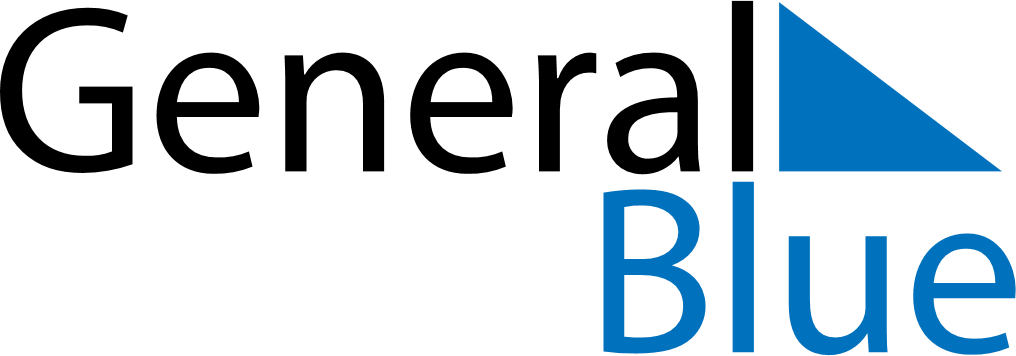 April 2021April 2021April 2021April 2021April 2021April 2021VietnamVietnamVietnamVietnamVietnamVietnamMondayTuesdayWednesdayThursdayFridaySaturdaySunday12345678910111213141516171819202122232425Hung Kings Commemorations
Vietnam Book Day2627282930Day of liberating the South for national reunificationNOTES